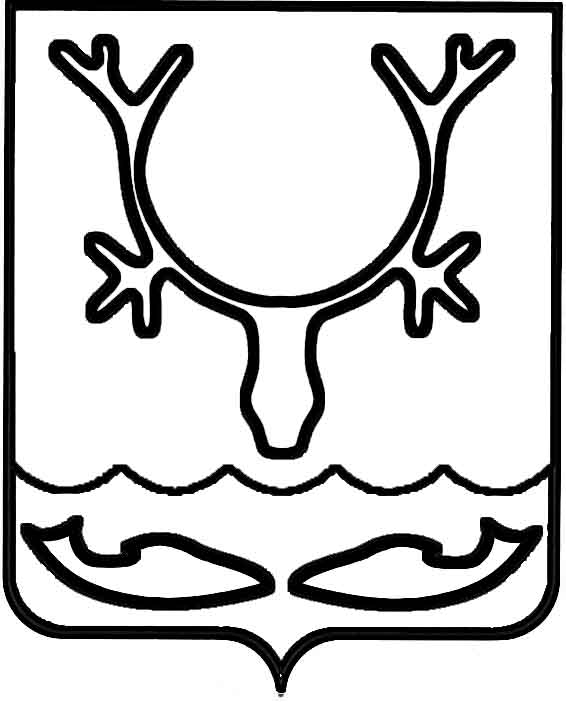 Администрация МО "Городской округ "Город Нарьян-Мар"ПОСТАНОВЛЕНИЕот “____” __________________ № ____________		г. Нарьян-МарВ соответствии со статьей 37 Конституции Российской Федерации,                    статьей 133.1 Трудового кодекса Российской Федерации, Федеральным законом                    от 19.06.2000 № 82-ФЗ "О минимальном размере оплаты труда" Администрация МО "Городской округ "Город Нарьян-Мар"П О С Т А Н О В Л Я Е Т:1.	Внести в Положение об условиях и размерах оплаты труда работников муниципальных учреждений, утвержденное постановлением Администрации МО "Городской округ "Город Нарьян-Мар" от 22.06.2016 № 726 (далее – Положение), следующие изменения:1.1.	Абзац первый пункта 8.1 изложить в следующей редакции:"8.1. Размеры окладов (должностных окладов), ставок заработной платы работников учреждения устанавливаются в соответствии с приложениями № 1 и № 2 настоящего Положения.".1.2.	Пункт 8.3 изложить в следующей редакции:"8.3. Размер месячной заработной платы работников (без учета районного коэффициента и процентной надбавки за стаж работы в районах Крайнего Севера                   и приравненных к ним местностях) должен быть не ниже минимального размера оплаты труда, установленного федеральным законом.В случае, если месячная заработная плата работников (без учета районного коэффициента и процентной надбавки за стаж работы в районах Крайнего Севера                     и приравненных к ним местностях) ниже минимального размера оплаты труда, установленного федеральным законом, руководителем учреждения осуществляется доплата в размере разницы между минимальным размером оплаты труда, установленным федеральным законом, и месячной заработной платой работника              (без учета районного коэффициента и процентной надбавки за стаж работы в районах Крайнего Севера и приравненных к ним местностях). Доплата осуществляется                     в пределах утвержденного фонда оплаты труда.".2.	Настоящее постановление вступает в силу после официального опубликования и применяется к правоотношениям, возникшим с 01 января 2018 года.1202.201877О внесении изменений в Положение                      об условиях и размерах оплаты труда работников муниципальных учреждений, утвержденное постановлением Администрации МО "Городской округ "Город Нарьян-Мар"               от 22.06.2016 № 726 Глава МО "Городской округ "Город Нарьян-Мар" О.О.Белак